Инструкция по работе с "Совместной корзиной"После прохождения модерации и выбора типа «Организатор СП» (см. инструкцию как получить статус «Организатор СП») у вас появится возможность создать «Совместную корзину»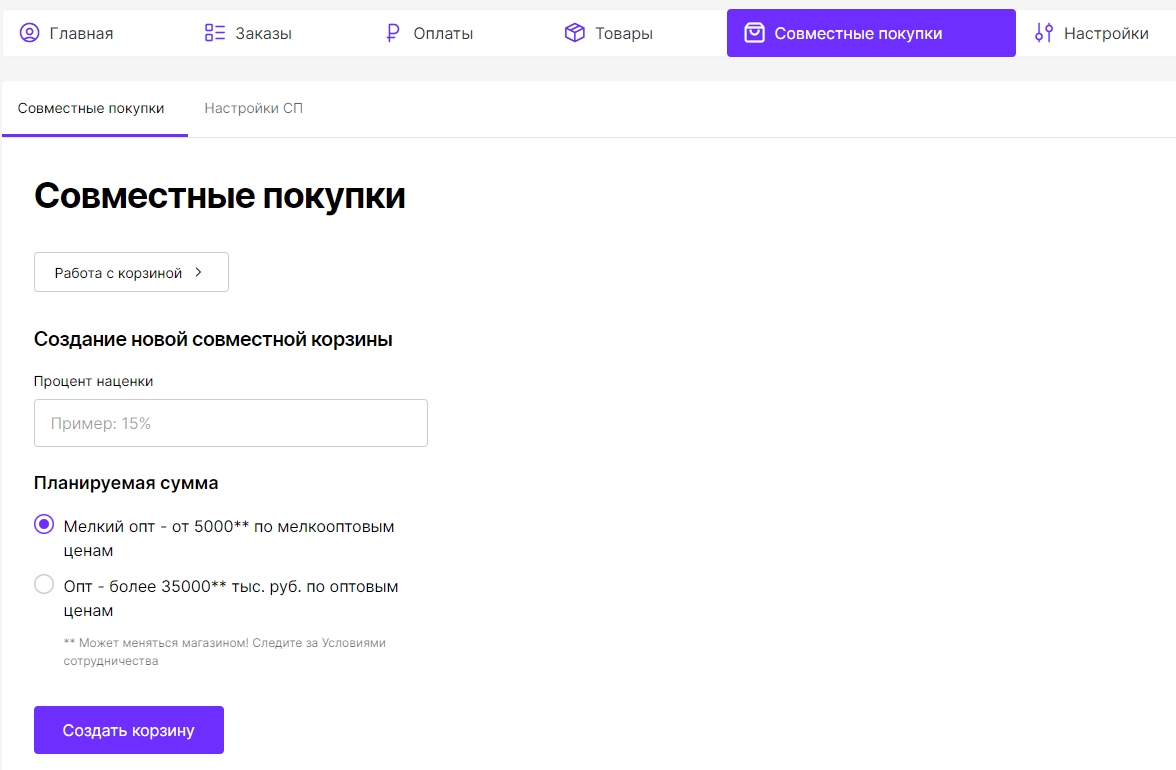 Укажите Ваш процент на товары в этой корзине. Покупателям цены на товары будут пересчитаны с учетом этой наценки. Для Вас при оформлении заказа цены будут без наценки. Поменять процент будет нельзя.Выберите планируемую сумму корзины («план корзины»). «Мелкий опт» и «Опт» отличаются уровнем цен. Если корзина не наберется на эту сумму, Вы не сможете оформить заказ. Поменять настройку будет нельзя.   Нажмите «Создать корзину». Корзина появиться в таблице «Ваши активные совместные заказы»Название корзины сформируется автоматически, состоит из символов «Natali» и набора случайных цифр. Оно будет уникальным.Ссылка на корзину формируется автоматически. Ссылку организатор СП отправляет участнику СП для подключения к Совместной корзине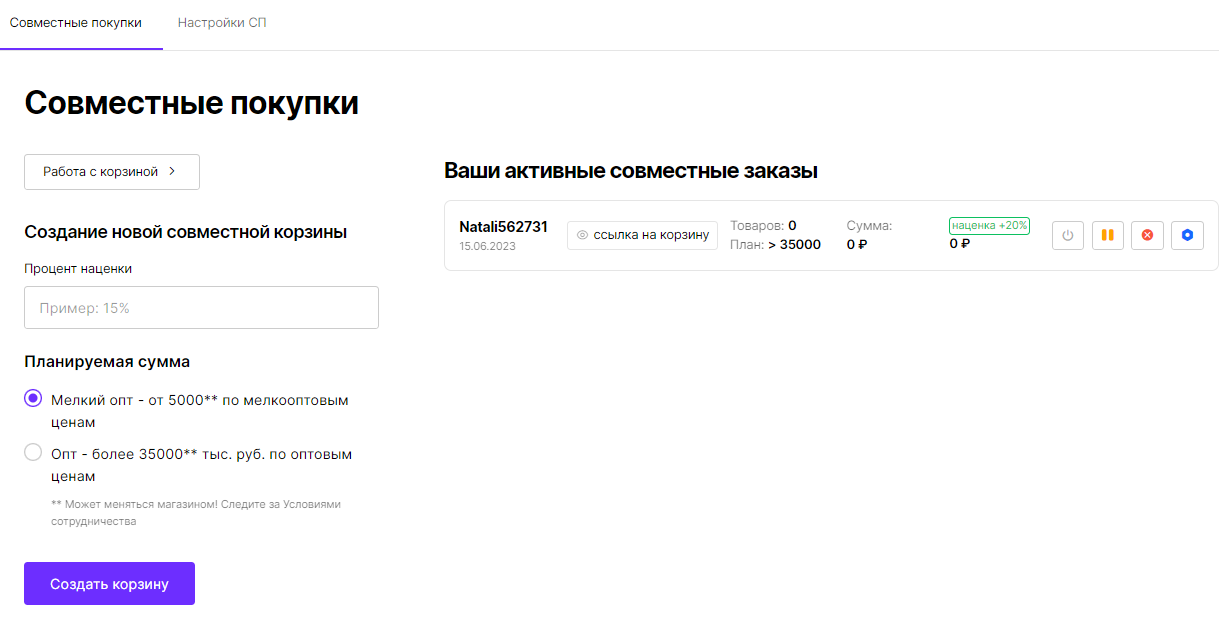 Управление «Совместными корзинами»:Панель управления корзины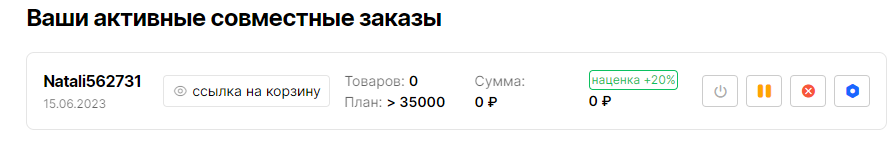  - Подключиться к этой корзине. Активная корзина подсвечивается зеленым фоном.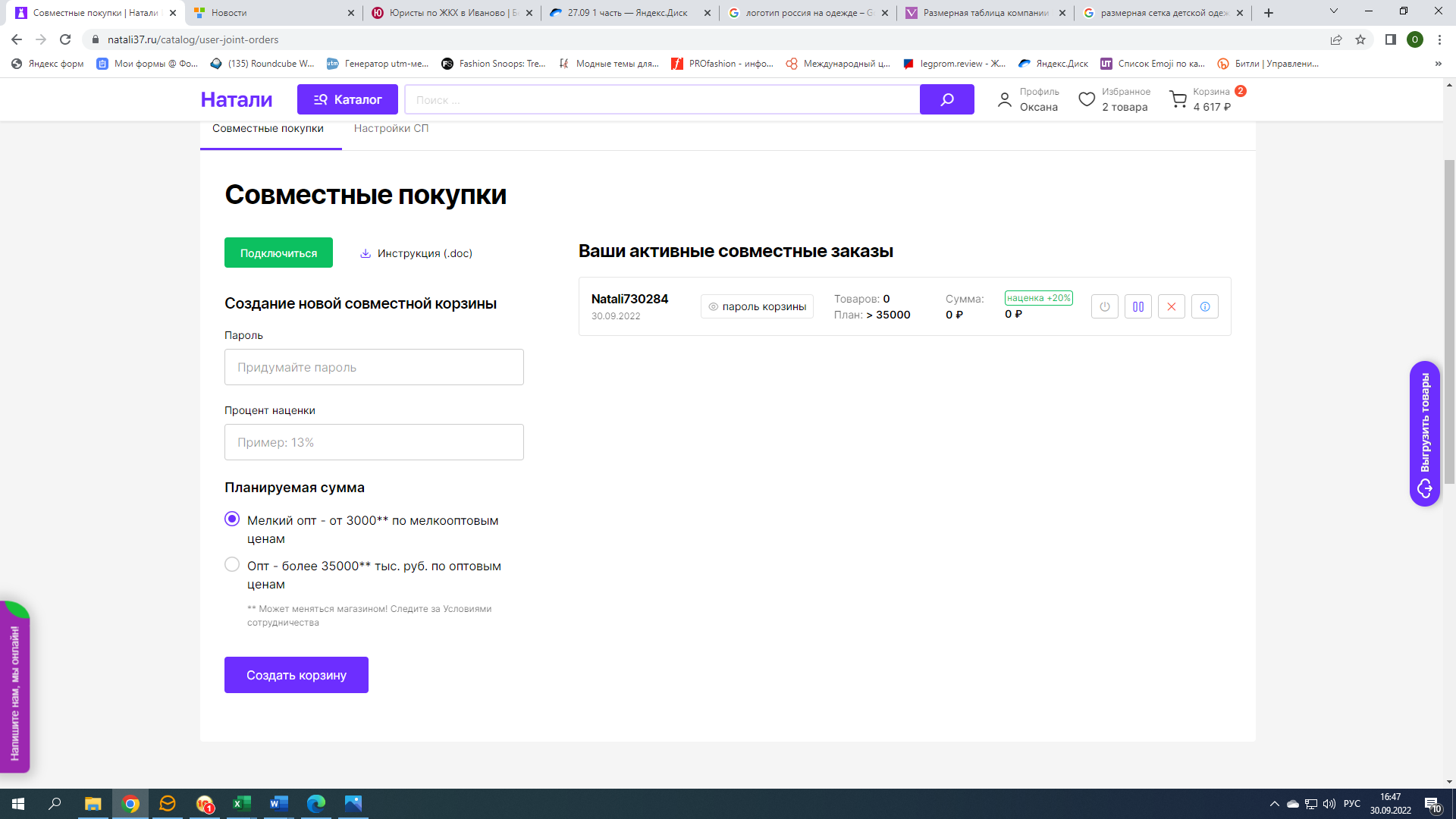  - отключиться от этой корзины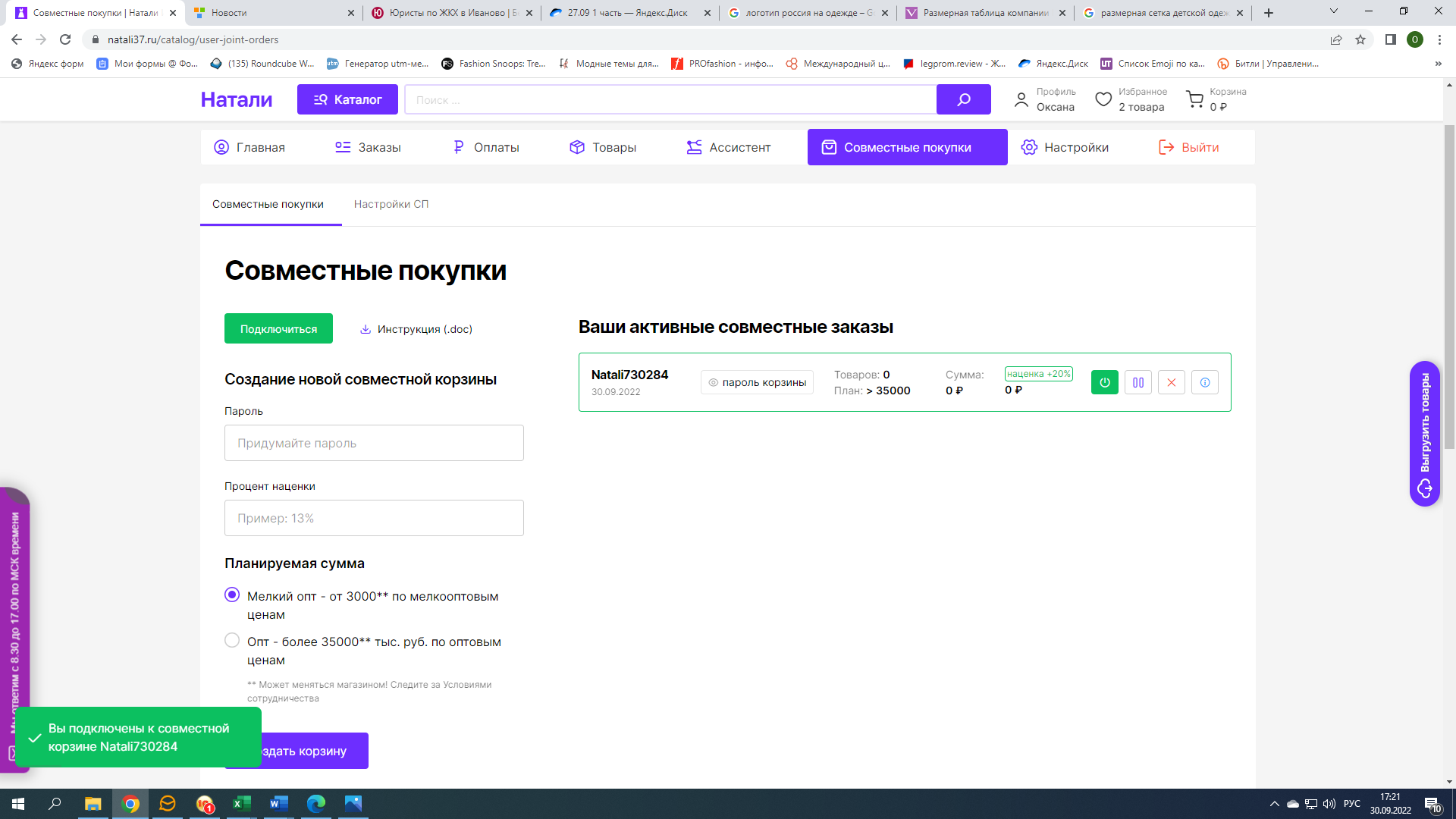 - остановить приём товаров в эту корзину. С момента нажатия покупатели не смогут добавлять товары, корзина становиться «на паузу». В любой момент можно либо оформить заказ, либо возобновить приём товаров в корзину.- возобновить приём товаров в корзину.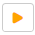 - отменить корзину. Все покупатели будут отключены от этой корзины, а корзина сбросится безвозвратно. Отмененная совместная корзина попадет в «Историю Ваших совместных заказов», сохраниться история действий в этой корзине.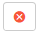   - История действий в корзине. Позволяет в общих чертах восстановить действия. - Страница настроек корзины для организатора. 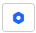 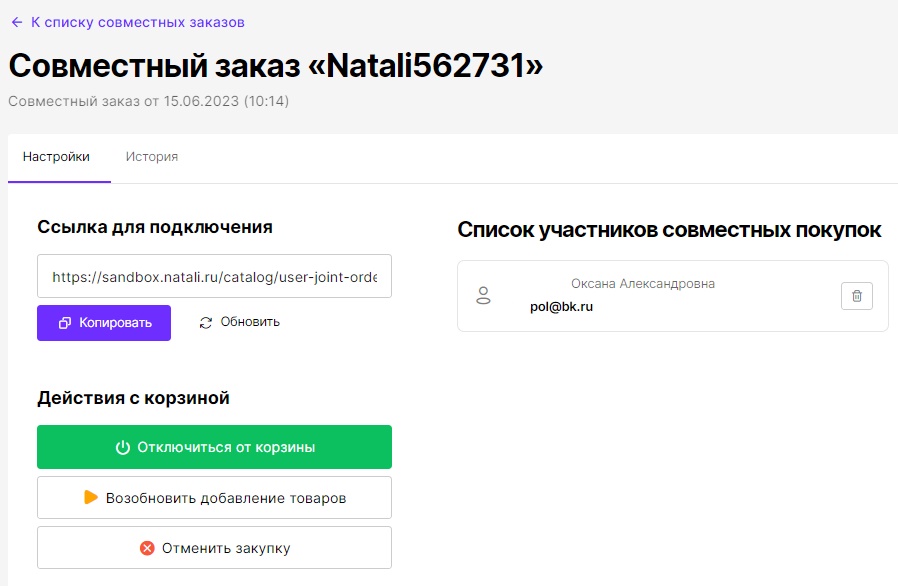 В панели управления вы можете: управлять совместной корзиной*Копировать Ссылку для подключения к совместной корзине Сделать новую ссылку для запрета подключения по ранее сгенерированной ссылке (например, в случае её утечки в сеть) **Видеть список участников совместной закупкиУдалять участников (и их заказы) из совместной закупки с последующим уведомлением *Вы можете управлять корзинами в независимости от того, подключены Вы к корзине или нет** Организатор должен удалить участника, а потом сгенерировать новую ссылку и разослать участникам СП2. Чтобы подробно посмотреть содержание корзины, подключитесь к корзине и войдите в неё, кликнув на название в шапке сайта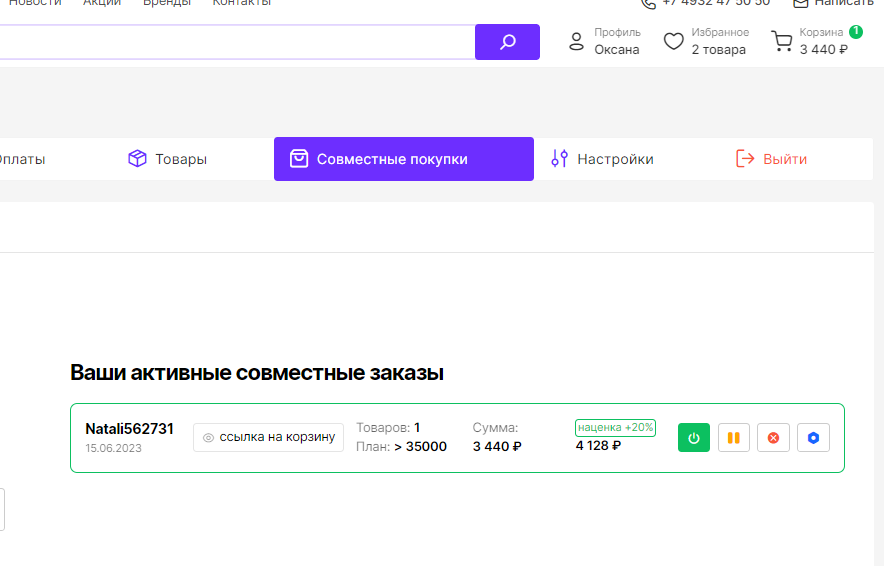 В корзине Вы увидите товары с указанием фамилии и имени покупателя. Цены для организатора будут указаны без наценки и в зависимости от «плана корзины»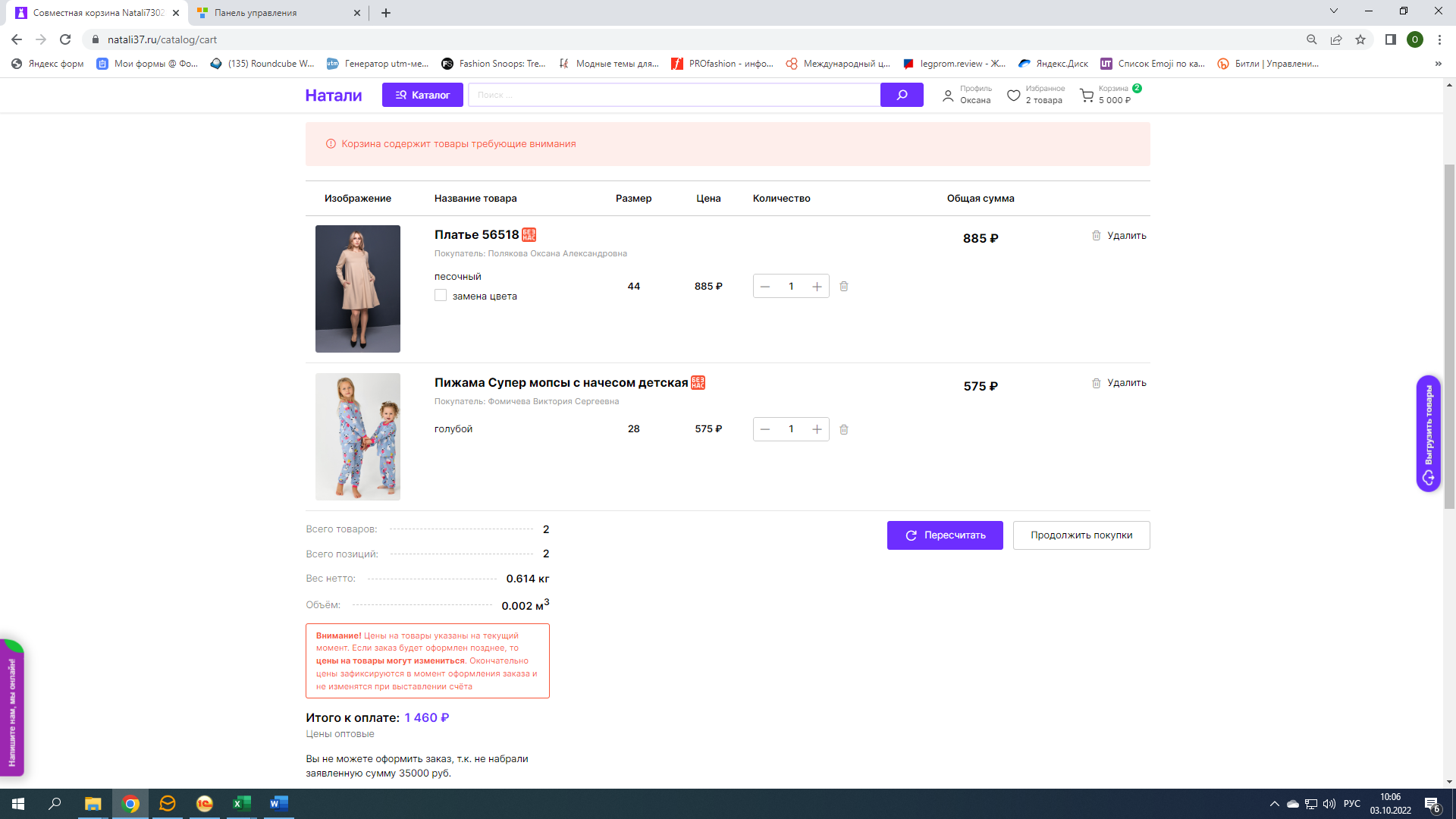 Организатор может класть в корзину свои товары. Для него наценка не будет показана.Организатор может управлять товарами всех покупателей, которые уже находятся в корзине – менять количество у любых размеров, удалять размеры и товар. У покупателя в корзине отобразятся эти изменения (после обновления страницы корзины).Как только план корзины будет достигнут, в нижней части корзины появится кнопка «Оформить заказ».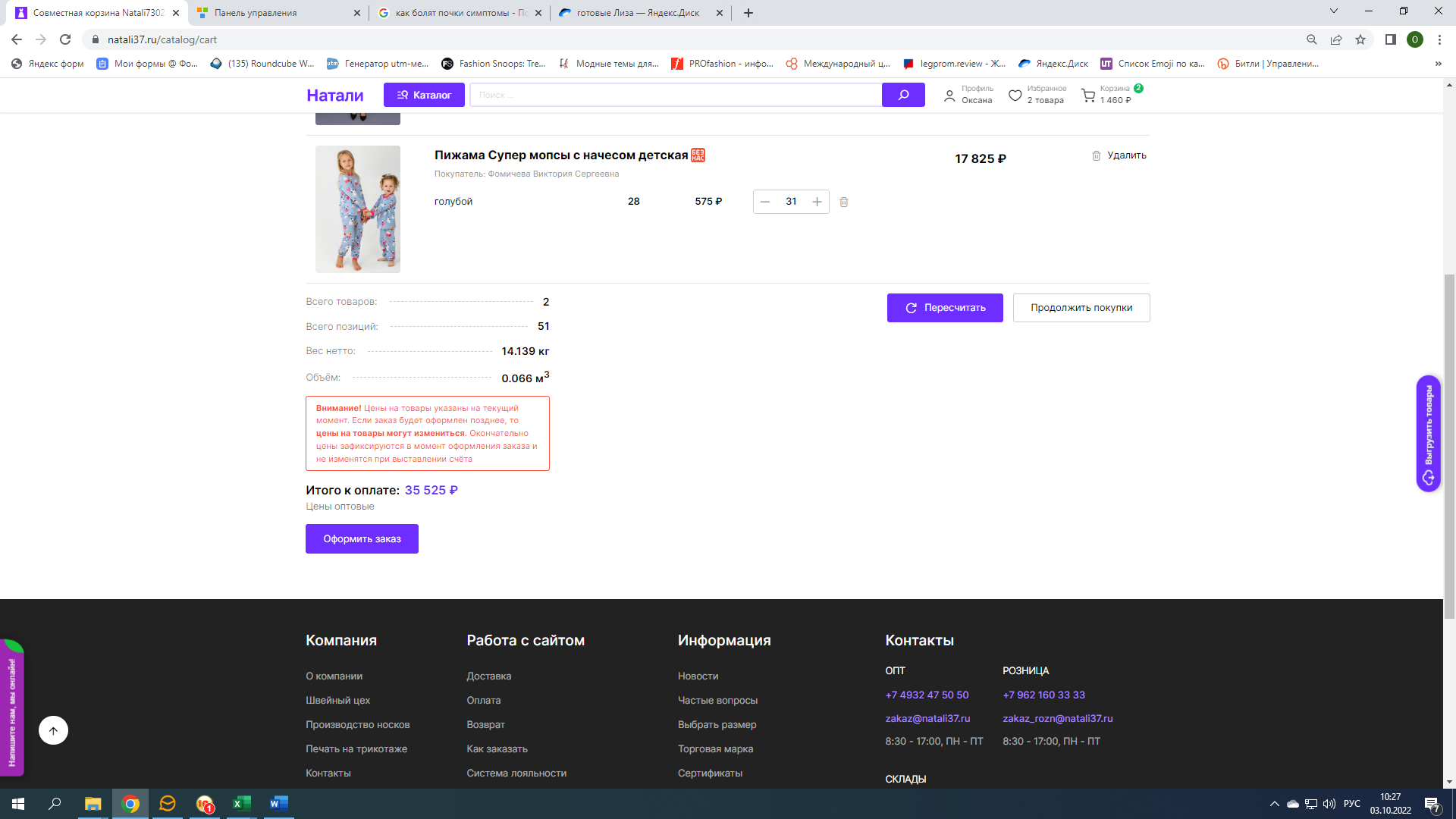 Именно на эту сумму оформится заказ.Организатор видит сумму, которую ему должны будут заплатить покупатели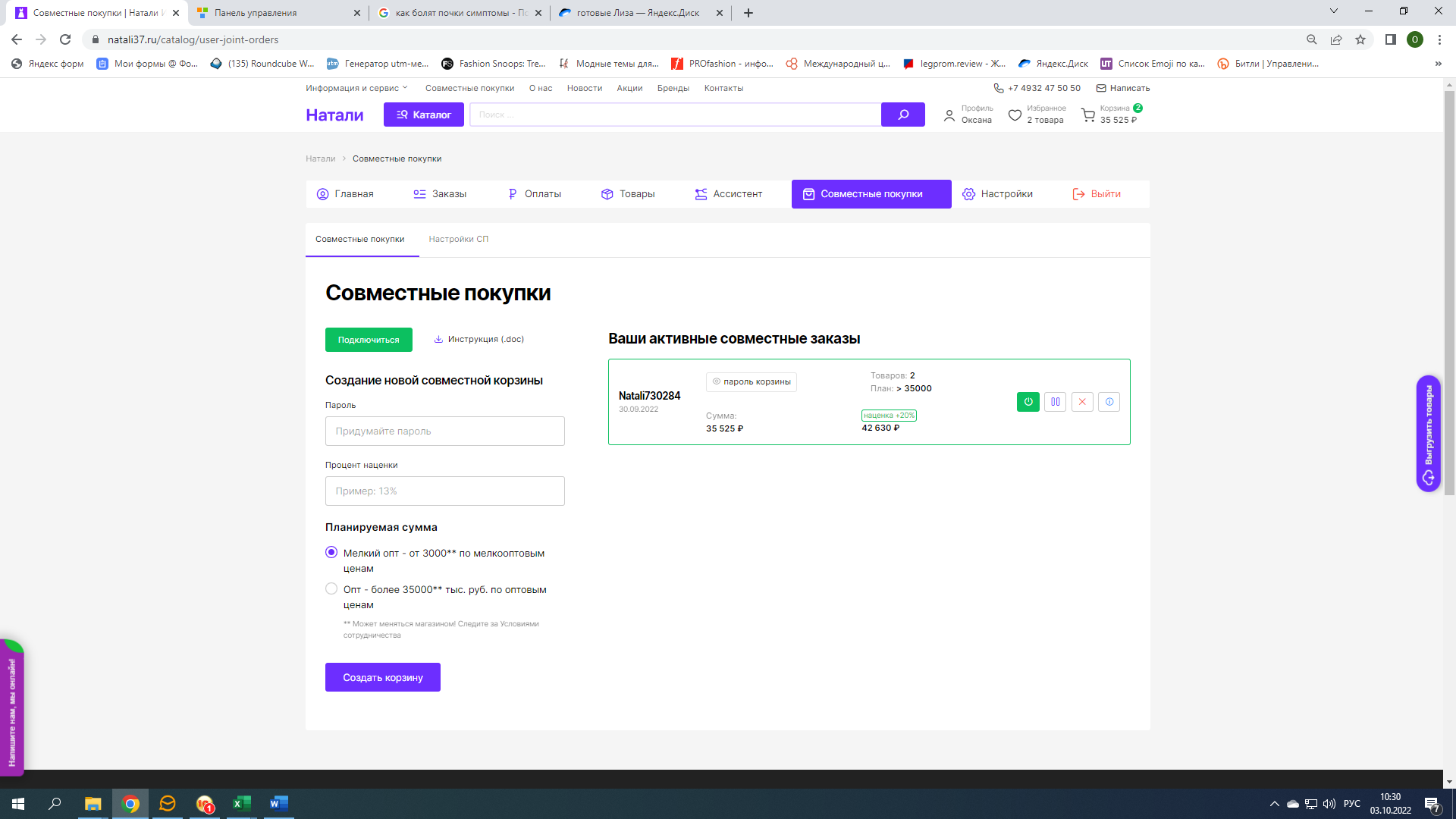 Оформление заказа происходит обычным образом. Организатор указывает свои личные данные и заказ оформляется на него. Оформленный заказ получает уникальный номер.После оформления заказа Организатором корзина появиться в Личном кабинете покупателя в разделе «Совместные покупки» в таблице «История совместных заказов с Вашим участием».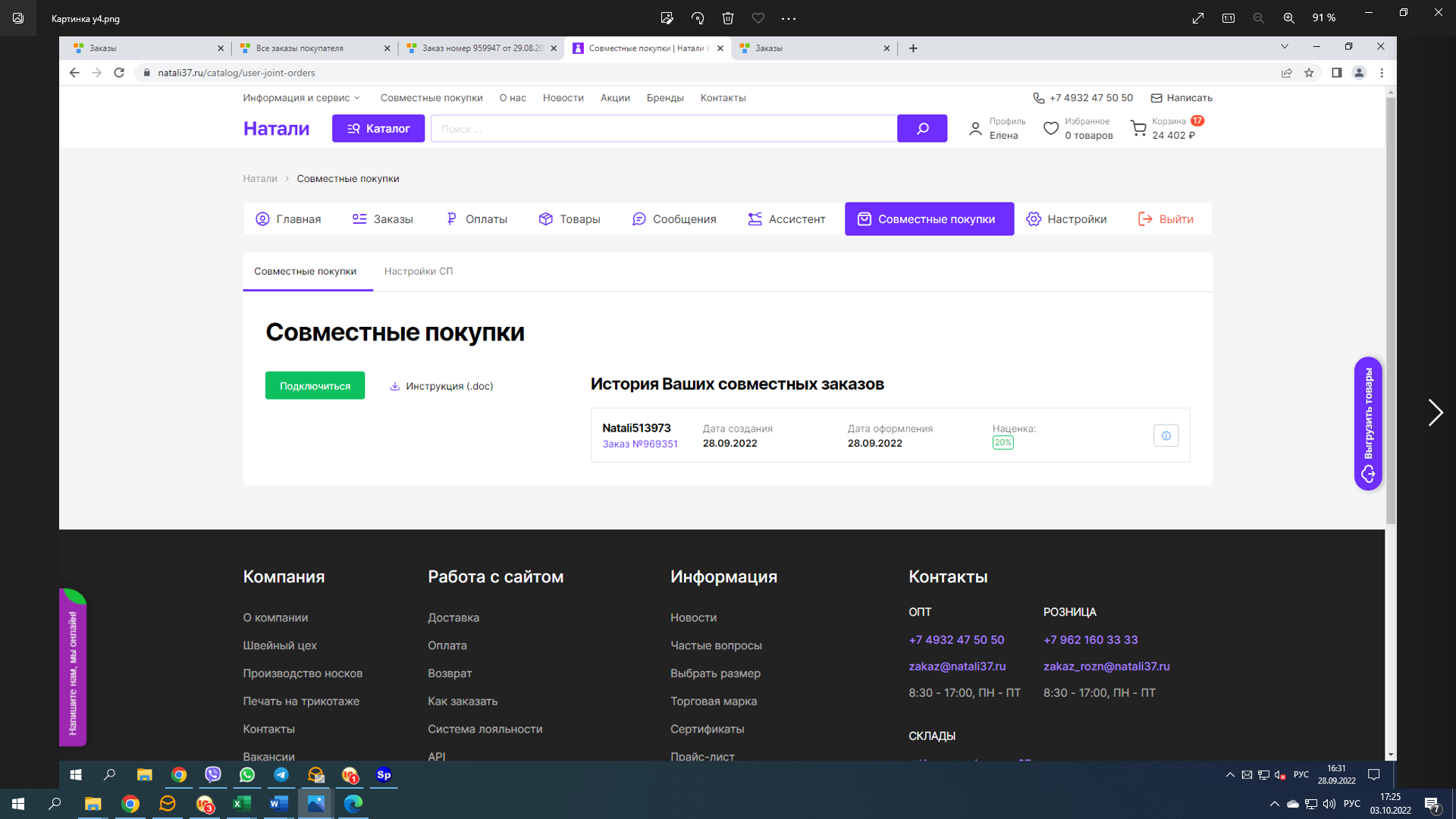 !!! Под названием корзины появляется номер, который получил заказ при оформлении.При переходе по ссылке №ЗАКАЗА, вы попадаете в данный заказ с подробным описанием заказа (в меню «МОИ заказы», в личном кабинете):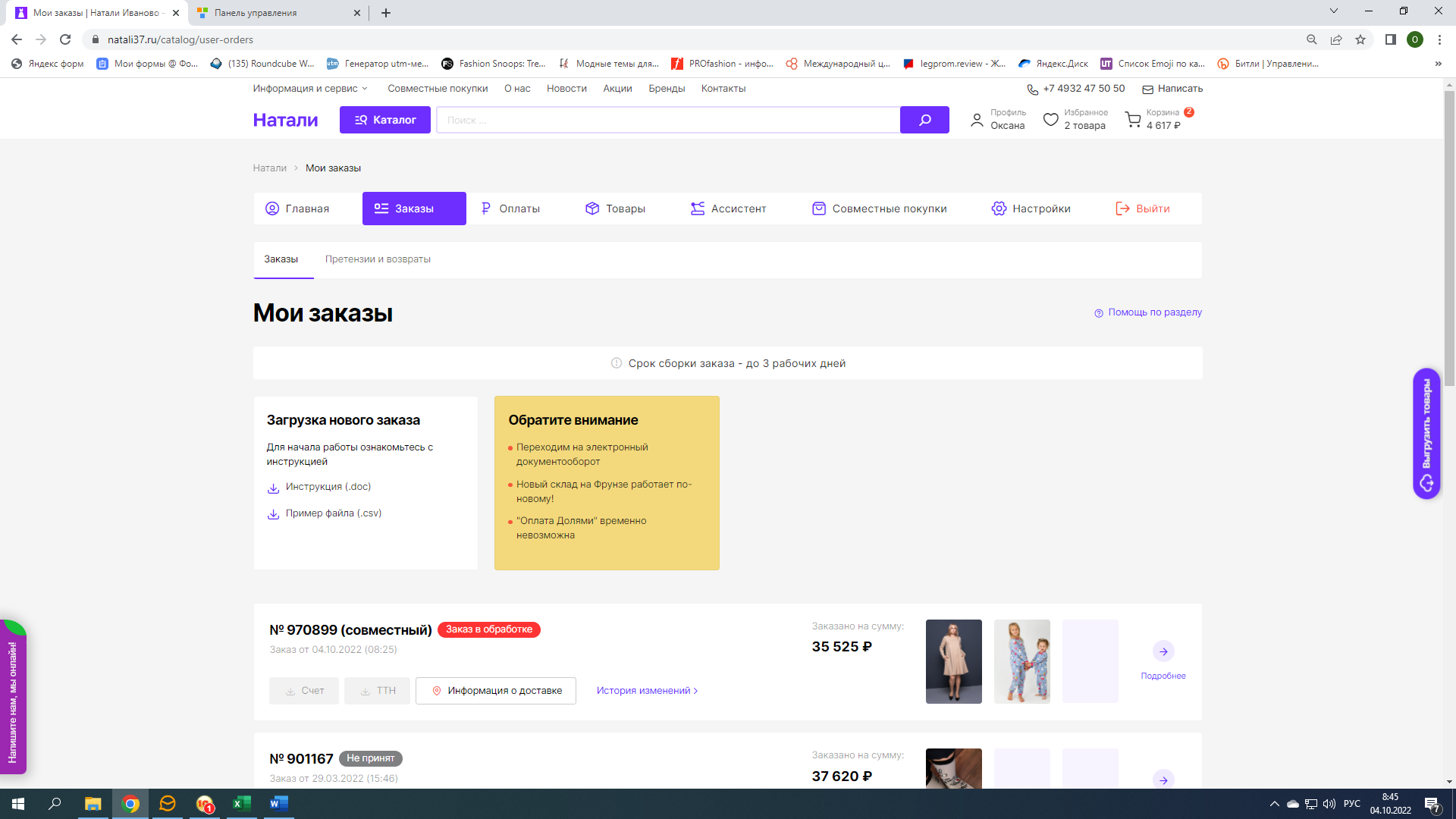 Где вы и будете в дальнейшем отслеживать состояние Вашего заказа: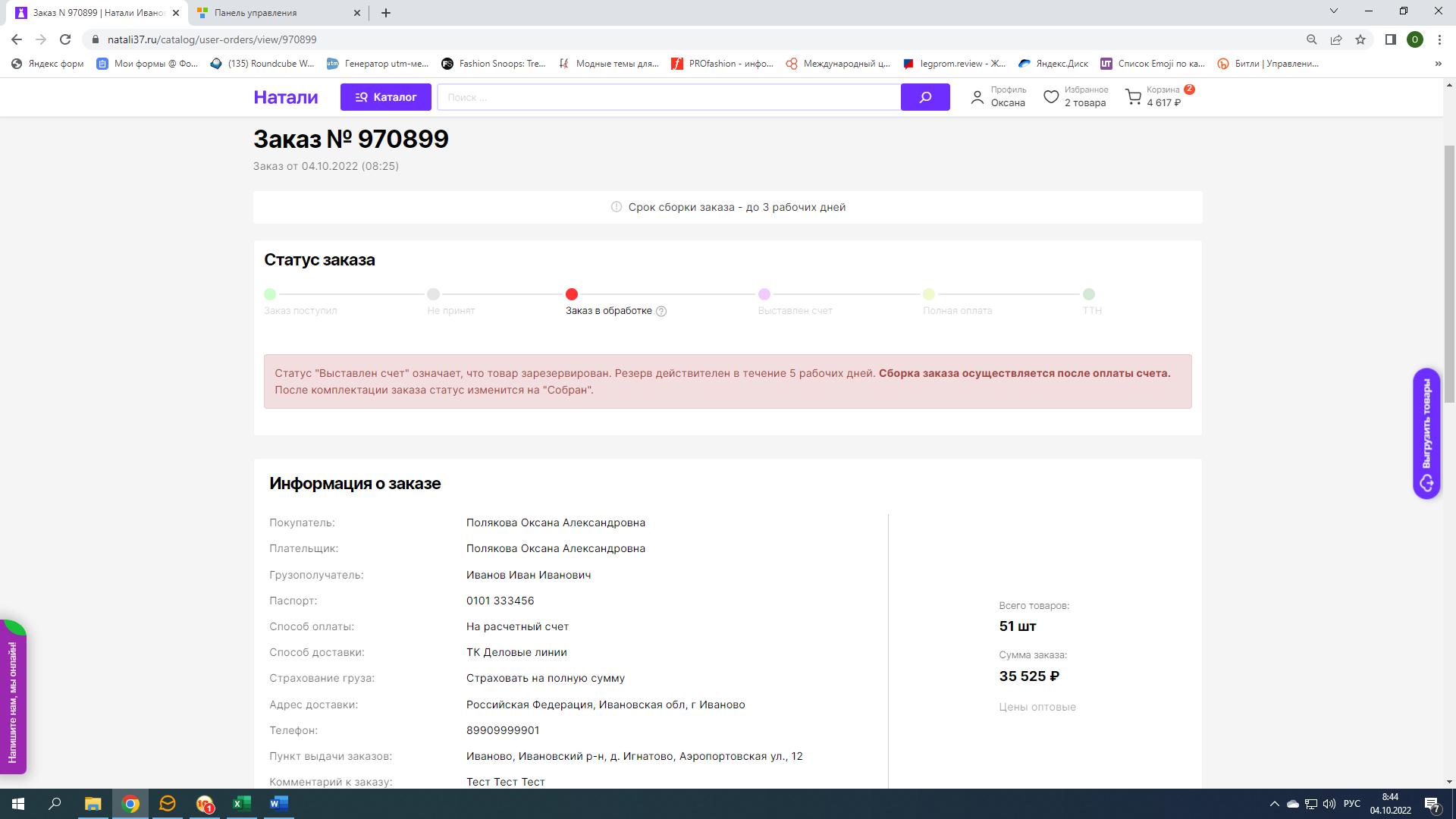 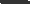 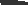 В подробностях вы увидите всю историю действий с «Совместной корзиной»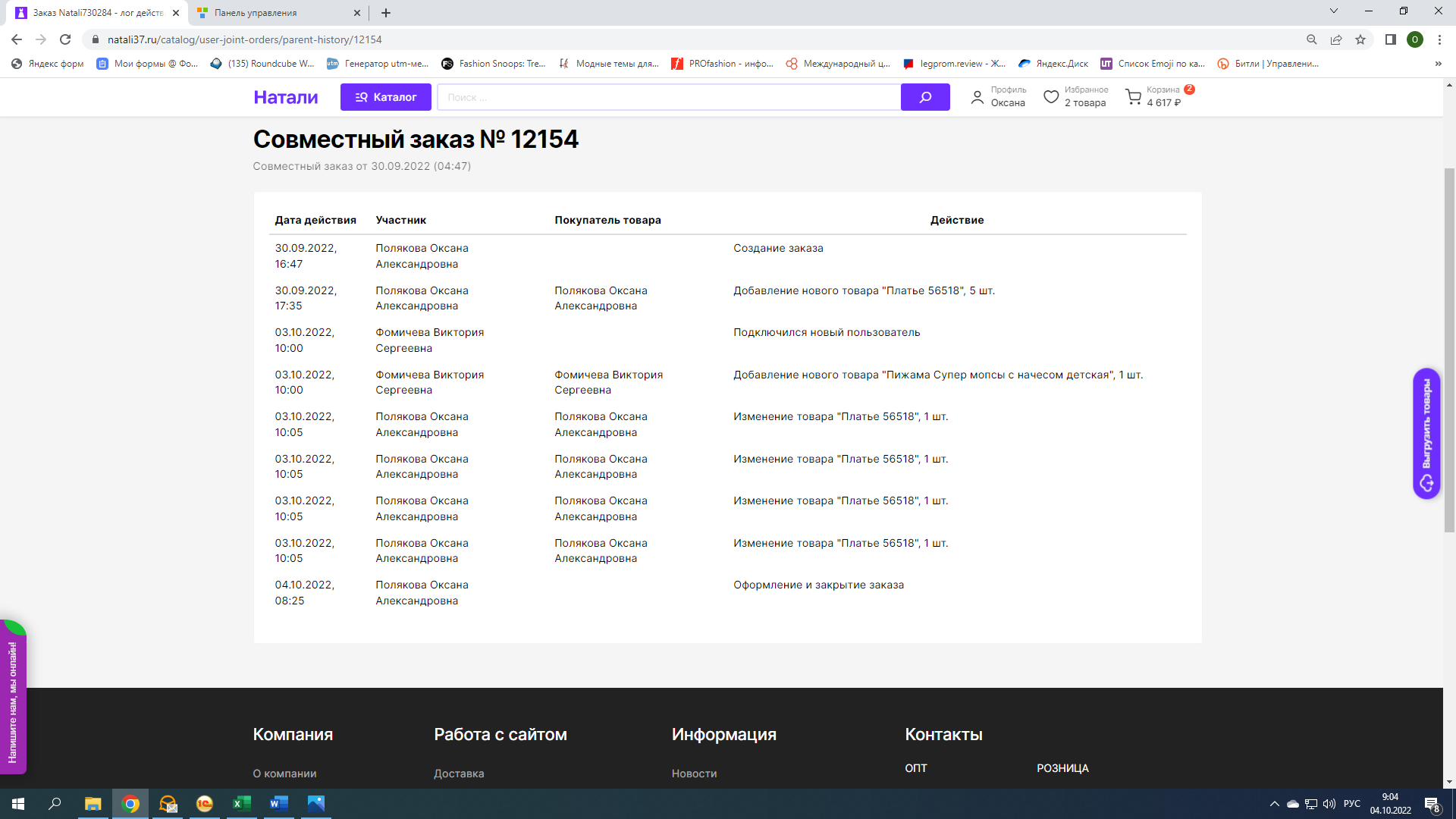 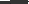 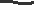 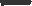 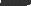 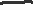 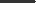 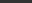 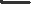 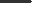 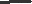 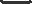 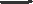 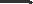 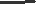 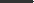 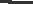 Время жизни совместной корзины 90 дней, если по истечении данного периода план корзины не собран, и (или) организатор не оформил заказ корзина может быть удалена.